Materiālu sagatavojaTalsu PII “Pīlādzītis” mūzikas skolotāja 
Baiba BriceKukaiņi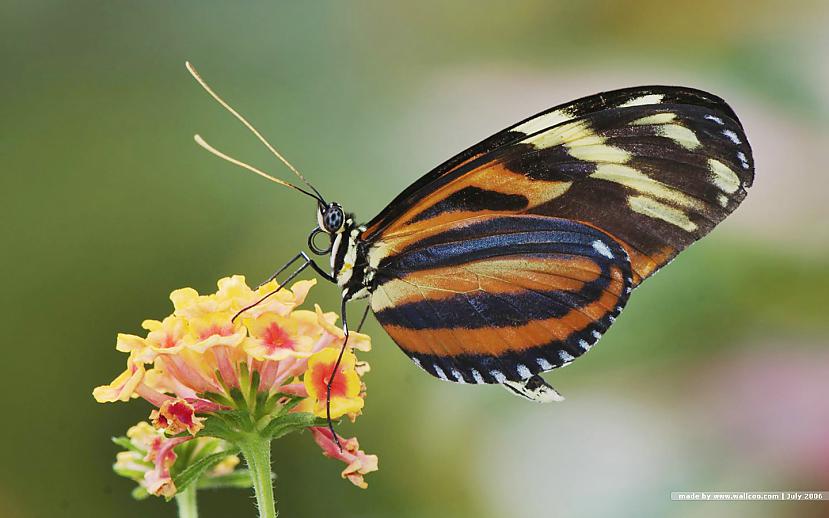 Uzziņai:Zinātni, kas pēta kukaiņus, sauc par entomoloģiju.Latvijā lielākais kukainis ir dižā briežvabole – daži eksemplāri sasniedz pat teju 10 cm garumu. Tā ir aizsargājam un reta suga.Biežāk sastopamie kukaiņi ir skudras, bites, tauriņi, mušas, vaboles.Kukaiņiem ir ļoti liela nozīme dabā. Tie ietilpst daudzu dzīvnieku barošanās ķēžu sastāvā. Kukaiņi apputeksnē augus; tie piedalās arī augsnes uzlabošanā, to irdinot, apgādājot ar ūdeni un minerālvielām. Dažas kukaiņu sugas veic sanitāra funkcijas.  Ir arī augiem (kaitēkļi) un cilvēkiem bīstami kukaiņi (parazīti, indīgie kukaiņi).Daļa kukaiņu spēj radīt skaņas un tās sadzirdēt. Ļoti daudzi kukaiņi ir derīgi un nepieciešami gan videi, gan cilvēkiem. Piemēram, lapsenes, bites, tauriņi, skudras un daudzi citi kaukaiņi apputeksnē ziedus.Skudras ne tikai apputeksnē ziedus, tās arī izplata augu sēklas, tādējādi vairojot vides daudzveidību. Kukaiņi cilvēku arī apgādā ar vērtīgiem produktiem, piemēram, medu, vasku, zīdu.Grāmatas ar rotaļām, dziesmām:M.Bičuka “Krāsu dancis”I.Reizniece “Fokloras mācīšanas rokasgrāmata”Rotaļas, pasakas par kukaiņu tēmu: B.Brice “Skaņu spēles – I”- 225. – 234.lpp.Dziesmas, rotaļas par kukaiņu tēmu: B.Brice “Skaņu spēles- II”- 174. - 178.lpp.B.Brice “Kociņu spēles”B.Brice “Mūzikas skolotāja rokasgrāmata. III vecumposms”B.Brice “Mūzikas skolotāja rokasgrāmata. III vecumposms. Muzikālais mācību materiāls”B. Brice “Tipu, tapu dziesmiņa”B.Brice “Pirkstiņu rotaļas”B.Brice “Visi desmit spēlējas”V.Veidele “Padziedāsim, padejosim, parotaļāsimies”Mūzika kustībām, rotaļām, dziedāšanai:https://youtu.be/JhGA7pfkbmw - “Deju skolotāja kode” ( Brīnumskapis)https://www.youtube.com/watch?v=kinvRWrwzWE – “Pieci mazi kukainīši”https://www.youtube.com/watch?v=kinvRWrwzWE – “Kukaiņi un vējš”https://www.youtube.com/watch?v=yIiK_3sFLiA – “Kukainis smukainis”Klausāmies: Dabas skaņas – bišu darba dziesma: https://www.youtube.com/watch?v=Ml8-zu8UUTQDabas skaņas naktī – sienāži sisina : https://www.youtube.com/watch?v=5-UWXylsgagDabas skaņas – kukaiņi pusdieno: https://www.youtube.com/watch?v=-oEkmzXVeaEDabas skaņas – lido nikna muša: https://www.youtube.com/watch?v=oCw50cCwPGM“Garkājītis zirneklītis”(“Brīnumskapis”) https://www.youtube.com/watch?v=jehGa-8XzVEN.Rimskis- Korsakovs “Kamenes lidojums” : https://www.youtube.com/watch?v=BCBAI-gv2zIVērojam:Tauriņa dzīves cikls - https://www.youtube.com/watch?v=O1S8WzwLPlM (M/F)Mārītes dzīves cikls - https://www.youtube.com/watch?v=wqddneGYkc4 (video)Multenītes:“Skudru ieleja”- https://www.youtube.com/watch?v=JmULlU7ltTc“Skudru ielejā”- https://www.youtube.com/watch?v=wkabjnQSnEw“Skudru ielejā”- https://www.youtube.com/watch?v=A5G3MuMhDWw“Zirneklītis” - https://www.youtube.com/watch?v=64r6-QYb1doEzopa fabula “Sienāzis un skudra”- https://www.youtube.com/watch?v=64r6-QYb1do“Sienāža katapulta” - https://www.youtube.com/watch?v=64r6-QYb1do“Lapseņu katapulta”- https://www.youtube.com/watch?v=64r6-QYb1do“Kopā esam stipri’- https://www.youtube.com/watch?v=64r6-QYb1do“Muša un košļene”- https://www.youtube.com/watch?v=64r6-QYb1do“Zirneklītis un zirņi”- https://www.youtube.com/watch?v=64r6-QYb1do“Kāpuriņa kurpes”- https://www.youtube.com/watch?v=64r6-QYb1do“Kurš ātrāks?”- https://www.youtube.com/watch?v=64r6-QYb1doDziedam un ejam rotaļā“Blusa gāja ar circeni”- latv.t.dz.“Upe nesa ozoliņu – latv.t.dz. (skat. I.Reiznieces “Folkloras rokasgrāmata”)“Kas tur mežā rībēja?”- latv.t.dz. (skat. I.Reiznieces “Folkloras rokasgrāmata”) “Bitīt sīka, bitīt’ maza”- latv.t.dz. (skat. I.Reiznieces “Folkloras rokasgrāmata”) “Vabolīte”- latv.t.dz. (skat.gr.”Viss sākas ar rotaļu”- 198.lpp.)“Ai, circenītis..”- (skat. gr. “Pirmssk. mūz. skolotāja rokasgr.; muzik.māc. materiāls” – 138.lpp.) “Juku, juku, sīkie putni”- latv.t.dz.“Kas dārzā?”- latv.t.dz.“Taurenītis”- A.Ozola“Divas skudras”- I.Paura“Bites un ziedi”- M.Bičuka (skat. gr. “Krāsu dancis”)“Bitītes”- M.Bičuka (turpat) “Taurenīši”- M.Bičuka (turpat)“Pļava šodien pilna taureņiem” -M.Bičuka (turpat)“Mārīte pa pļavu skrien”- M.Bičuka (turpat) “Bitītēm ir sapņi gari”- M.Bičuka (turpat)“Ko prusaku prezidents dara”- V.Pizāns (skat. gr. “Smaidīgais pavasaris”)“Muša un kamene”- angļu b.dz. (skat. grām. “Kociņu spēles”)“Zirneklītis”- (turpat)“Zirneklītis auž”- A.Žilinskis“Skudriņas” (skat. grām “100+1 dziesmiņa”)“Circenītis kāzas dzēra”, latv.t.dz. (turpat)“Kukainīša pavasaris” (turpat)“Pļavā”, Dz.Ādamsone (skat. gr. Dziedātprieks”,10.lpp.) “Muša un kamene”- angļu b.dz. (skat.gr.“Kociņu spēles”, 165.lpp.)“Zirneklītis”- (skat.gr.“Kociņu spēles”, 186. lpp.)“Tārpiņš’- (skat.gr.“Kociņu spēles”, 185.lpp.)“Pavasarī” - (Kas tur čabēja? Skat.gr.“Skaņu spēles - II”158.lpp.)“Pavasaris”- (skat.gr.“Skaņu spēles”, 152.lpp.)“Bizmārīšu saime”- D.Robule/B.Brice “Kas notiek zem zemes?”- (skat.gr.“Skaņu spēles”, 154.lpp.)“Nāc man līdz!”- (skat.gr.“Skaņu spēles”, 174.lpp.)“Rotaļa ar mārīti” – (skat.gr.“Skaņu spēles”, 174.lpp.)“Bizmārīte dejo”- (skat.gr.“Skaņu spēles”, 175.lpp.)“Blusiņa”- (skat.gr.“Skaņu spēles”, 177.lpp.)“Dziesmiņa par kodi Klotildi”- (skat.gr.“Skaņu spēles”, 176. lpp.)“Mušas”- (skat.gr.“Skaņu spēles”, 176. lpp.)“Simtkājis”- (skat.gr.“Skaņu spēles”, 177.lpp.)“Tārpiņš”, I.Circene – (skat. gr. “Viss sākas ar rotaļu”- 239.lpp.)“Pļaviņā”- (skat.gr.”Viss sākas ar rotaļu”- 229.lpp.)“Kukainīša pavasaris”, I.Circene (skat.gr.”Viss sākas ar rotaļu”- 207.lpp.)“Rotaļa ar taurenīti”- (Skat. gr. “Pirmssk. mūz. skolotāja rokasgr.; muzik.māc. materiāls” – 167.lpp.)“Kukainīši”- (turpat, 156. lpp.)“Simtkājis” - (turpat, 154.lpp.)Latviešu tautas mīklasRūc kā pērkons – nav pērkons;            Lido kā putns – nav putns. (vabole)Raiba gotiņa, zelta radziņi (bite)Mazs, mazs vīriņš. Ass, ass cirvītis, kur cērt tur pampst. (bite)Otram kož, pats mirst. (bite)Maza, maza gotiņa, salds, salds pieniņš. (bite)Vislabākais putniņš, vissliktākais cepetis. (bite)Maza, maza muciņa, salds, salds medutiņš. (bite, medus)Bez cirvja, bez naža mežā uztaisa māju. (bite)Simts mazu māsiņu vienu lakatu ada. (bite)Dagla cūka ežu rok. – (kamene)Kas visstiprākais pasaulē? (skudra)Abi gali resni, viducis tievs. (skudra)Simtiem, simtiem tūkstošiem pili taisa no sprunguļiem. (skudru pūznis)Maza māja meža vidū, pilnda idžu darbinieku (skudru pūznis)Mazs mazs vīriņš, zīda svārciņi mugurā. (zirneklis)Bez rokām bez stellēm auž vadmalu, auž tīklus. (zirneklis)Kas uztaisa tiltu bez neviena baļķa? (zirneklis)Melns un ragains, skrien un dūc. (vabole)Kas stāv pie griestiem kājām uz augšu? (muša)Kas ēd no vienas bļodas ar zemnieku un ķeizaru? (muša)Asins tētiņš līkām kājām. (ods)Balss sīka sīciņa, deguns garš. Kas mani nosit, lej savas asinis. (ods)Mazs mazs vīriņš, zaļi svārki mugurā, vijolīte padusē. (sienāzis)Melns dej, melns lec. Melnam pēdas nepaliek. (blusa)Te bija, nu nav. (blusa)Mazs mazs vīriņš līkām kājām, zaļi svārki mugurā. (sienāzis)Mazs mazs vīriņš sēž vienmēr aizkrāsnē. Visu savu mūžu spēlē uz vijoles. (circenis)Latviešu tautas sakāmvārdiČakls kā bite.Kāda bišu māte, tāda bišu saime.Kāda bite, tāds medus.Strādīgs kā skudra.Gudra kā skudra.Lai gan skudra maza, tomēr ļoti darbīga.Maza maza skudriņa, lielus darbus padara.Lēkā kā sienāzis.Viltīgs kā zirneklis tīklā.Uzmācīgs kā muša.Dīc kā muša.Lec kā blusa.Basē kā vabole pavasarī. (basē – zemā balsī runā)Tautas ticējumiLieldienās daudz jāšpūojas, la vasarā odi nekostu!Ģertrūdes dienā (17.martā):Lai nemocītu blusas, iesaka iet mazgāties uz upi pirms saullēkta;Lai tiktu vaļā no vasaras raibumiem, šajā dienā jāslauka seja ar lakatiņu, kas kādu brīdi pabijis uz atmodušās skudru pūžņa;Nedrīkst pulka sukāt matus – tad var utis apsēst! Skaitāmpanti un pirkstu rotaļasVaboleB. BriceMārīteMārīte pa roku lien,(Ar labās rokas četriem pirkstiem “tipina” pa kreiso roku uz augšu līdz elkonim.)Augšup, augšup, augšup vien!Piesit savām kājiņām,(Viegli labās rokas piesitieni pa kreiso roku.)Žvikts- uz savām mājiņām!(Sasit plaukstas un paslēpj rokas aiz muguras)./I.Bērza/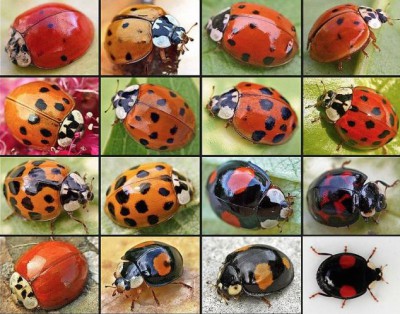 Saruna ar mārītiB.BriceMazā, jaukā mārīte,                   Lūdzu, lido šurpu te;               Pastāsti kā klājas!Kur ir Tavas mājas?     Pāri ziediem lidoju,Pa zaļo pļavu klejoju,               Sildos siltā saulītē,                  Atpūšos es zālītē.MārīteV. ĻūdēnsTu pazīsti mušu,Biti un spārīti;Bet vai tu pazīstiMārīti?Punkti melni,Sarkana kleitiņa,Tā ir saules un vēju,Un zemes meitiņa.Paceļ pirkstuPret vējiem, kas viz,Aizlido mārīte –Z-z-z.MārīteKrievu bērnu skaitāmpantsPavasarīB. BriceTaurenītisB.BriceViegli lido taurenītisDzeltenraibais zīdspārnītis:Lido augšup, lido lejup       (2x)Lido ātri, lido lēni (2x)Lido, lido taurenītis Un uz zieda nosēžas (tad pa gaisu aizlaižas).Skandējot, ar sakrustotu plaukstu kustībām atdarina tauriņa lidojumu atbilstoši tekstam.Runas rotaļas un skaitāmpantiKukainīša namiņš	(nepieciešams: trijstūris, ksilofons, Bali ksilofons)B. BriceAgrā rītā priežu beka		Izdīga uz meža takas.			pieskandina trijstūrimĀtri auga beciņa – Drīz jau gluži liela tā!			pentatonikā runas ritmā spēlē ksilofonuRāpo maziņš kukainīt’s, 		viegli piesitieni runas ritmā pa Bali ksilofonuPriecīgs – re, kāds namiņš glīts!BitīteB.BriceZum, zum, zum, zum,                        Pār ziediem lidoju;  Zum, zum, zum, zum,  Es čakli strādāju!  Darbība: bērni skandējot vai dziedot vienkāršu melodiju (m3), ar kustībām attēlo bišu lidojumu.Zirneklis U. AuseklisRau-rau zirneklis iet garām kājām       pastiprinām garo patskani āĻempata ļempata lēnām uz mājām      pastiprināti izrunājam ļIet, iet iet                                              divskanis ie – pajuatājam kādus vēl divskaņus mēs zinamDipu dapu, dipu dapu   Kamēr grāvī – blāc!Zirneklītis un muša                                                  B. BriceNepieciešams: liels kamols ar tamborētu dzijas auklu.Rotaļas gaita: bērni, sēžot uz grīdas aplī, skandē  tautasdziesmu un runas ritmā ripina pretī sēdošajiem lielu tamborētas auklas kamolu, paturot rokās dzijas “pieturas punktu”. Tādējādi izveidojas “zirnekļa tīkls”. Kad teksts noskandēts, bērni – “mušiņas”, kuri netur auklu, ceļas kājās un lēkā pa tīkla caurumiem, bet viens no viņiem – “zirneklītis” (izvēlas pirms rotaļas) – cenšas noķert kādu “mušu”.Zirneklītis tīklu auda No smildziņas uz smildziņu; Piesargies, mušu māte, Tev bērniņi jāaudzē! (Latviešu tautasdziesma)Briežvabole un sienāzisB.BriceBriežvabole acis bola,Meitu sienāzim tā sola;Sienāzis tik atteic tā:Man tīk dzīvot pļaviņā!Skandē un ar divu veidu skanošajiem žestiem (plaukstas/stilbi vai plaukstas/kājas piesitiens) spēlē ritma pavadījumu.Skanošos žestus aizvieto ar divu dažādu veidu skaņu rīkiem. Skandēšanu papildina ar skaņu rīku spēlēšanu.Latviešu tautasdziesmasVisas pļavas aiz upītesPilnas zīda pavedienu,Zirneklītis tīklu audaMušiņām māsiņām.Ods nokrita no ozola
Uz ozola saknītēm;
No tā oda kritumiņa
Visa zeme norībēja.Sīka, maza vabolīte, Koši svārki mugurā;Man bij tēvs, māmuliņa,Man nebija mēļu svārku.Līgo saule, līgo bite
Pa lielo tīrumiņu:
Saule sienu kaltēdama,
Bite ziedus lasīdama.Kas tur spīd, kas tur viz
Viņa meža maliņā?
Tārpiņš vērpa zīda diegu
Zeltītā ratiņā.Kukaini, ragaini,                                            Tev grezni svārki,     Ne tādi kungam,Ne ķēniņam.                                                                                         Bite nesa medutiņu		Ar ozola kanniņām.		Nes, bitīte, nodzerties             Zeltītā krūziņā!Kamene un ķimeneKamene ķimeni pamana.Kamene ķimeni sumina.Ķimene kameni pamana.Ķimene kameni sumina.Tu, mana kamene! Tu, mana ķimene!Tu, mana zemene! Tu, mana ģimene! (J.Baltvilks)Saruna ar zemes bitiZemes bite, kamenīt,Kādēļ dūc virs galvas?Vai tev šogad mazas šķietRudens nestās balvas?Skaties – pļavā puķes zied,Saule nebeidz sildīt!Saldu viršu medu sevVari traukos pildīt… [..]Zemes bite nodūc tā :– Zumm, par to nav raizes!Apcirkņi jau pilni man, Ziemai pietiks maizes. (V.Grenkovs)Zemes biteA.GobaZemes bite kameneZiedputeksni samina.Zieds aiz dusmām purpina:Tā vairs nevar turpināt!Bites spārnus čabina,	Ziedu lūdz un labina Skandē dažādos tempos un balss tembros – smalkās, augstās, zemās, balsīs; ar dažādām emocijām – priecīgi, bēdīgi, mundri un miegaini, dusmīgi, viltīgi, etc Kāpuriņa gaitas E. GulbeHm...                                                                                                        kur tas kāpuriņš lien?švīk, švīk, švīk, švīk, švīk, švīk...kā gan līst tam neapnīk?tā es gaidu, gaidu, gaidu... Cik gausi tas lien! Nākšu pētīt vēl citudien!Skudra un taurenis                                    Leontīne Apšeniece                                                      Reiz skaistuma konkursā       “Misters un mis”                                                                                     Satikās skudra un taurenis.                       imitē apskāvienu vai paklanās    - Pat lidot tu neproti,                            vēzējot abas rokas, atdarina lidošanuKas tu par mis?! –                                    izbrīnā  reizē rausta abus plecusTā smējās par skudru taurenis                  -Kaut maziņa es,                              Bet čaklas  man rokas                                                            groza plaukstas Un visi darbiņi raiti sokas                                                        sasit plaukstas Bet sapņos                                                                                                            Pat tad, kad lietus līst,                            atdarina lietu: nolaiž paceltas rokas                                                                     no augšas uz leju kustina pirkstus Es lidinos teiksmainās debesīs!               ar paceltām rokām pagiežas ap seviSkaitāmpants:Suns rūc, (ar skaņu atdarina, kā suns rūc)Bite dūc, (ar skaņu atdarina, kā bite dūc)            Ja tev bail – mūc! I.ZiedonisSkudru balle                                                                               Leontīne ApšenieceIelūgums uz meža balli     Skudrām bija negaidīts   Paies dienas divas trīs     Un jau ausīs svētku rīts   Meža ballē skudru bērni  Dejo tā ka tālu skan,     Tikai žēl, ka ielūguma     Uz to balli nebij man.      Skandē, pavadot ar skanošajiem žestiem:1.-2. rindas: Ritmiski piesitieni -  pamīšus plaukstas/ stilbi 3.-4. rindas: piesit labo kāju, piesit kreiso kāju, ātri sasit plaukstas 3x (2x)Kukaiņu ritmiTe ods, te ods, Zirneklītis, ods,Muša, bite, mārīte,Skudra, vēl viens ods!	Norise: Skandē skaitāmpantu, izmantojot attēlu virknējumu.Katram kukaiņu vārdam “piešķir” skanošos žestu vai atšķirīgu skaņu rīku. Vārdus “te”, “vēl viens” nespēlē. Skandē un spēlē.Skandē “domās”, spēlē ar skolotāja atskaņotu melodisku pavadījumu (piem., latv.t. mel. “Ak žīds”). Ja izmanto minēto melodiju, tad pirmās divas rindas izspēlē ar atkārtojumu; tāpat atkārto trešo un ceturto rindu. Kukaiņu koris un orķestrisKopā ar bērniem pārrunā, kādas kukaiņu radīs skaņas varam atdarināt ar balsi, skanošajiem žestiem, skaņu rīkiem. Izmēģina skaņu radīšanu.Sagrupējas nelielās grupiņās, katrai no tām “piešķir” savu kukaini. Piemēram, bites, sienāži, mušas, odi, maijvaboles. Katra kukaiņa balsij piešķir atšķirīgu ritma modeli. (izmanto ceturtdaļas, astotdaļas). Izmantojot attēlus, skolotājs norāda, kurai grupai vai vairākām grupām jāskan.Rotaļu turpina, analoģiski izmantojot skaņu rīkus. Spēlē “Kukaiņu” orķestrī, kā fona melodiju izmantojot kādu vienkāršu maršu vai polku.Bizbizmārīte dejoL. Saulietes teksts, M ReimandeBizbizmārīt, spārnus cilā, Lido, lido tālē zilā! 2XMelniem punktiem sārta kleitaLidu, lidu vējā plivinās. 2XPriecīgi pa zaļu pļavuDejo bizbizdeju savu, 2XDejo, dejo, mārīt mazā,Vijolīti čīgā sienāzīt’s. 2XMārīšu rotaļaB.BriceNepieciešams: D.Robules dziesma “Bizbizmārīšu maršs”3 rotaļlietas vai roku lelles – mārītes.Rotaļas norise: bērni sadodas aplī. Apļa vidū ieiet tie bērni, kuriem rokās mārītes.1.pants: aplī esošie sadevušies rokās, dziedot soļo pa apli. Vidū esošie virzāas pretējā virzienā, vienlaikus cilājot mārītes  augšup/lejup, kā lidojot.Piedziedājumā aplī esošie apstājas, paceļ sadotās rokās un izveido “vārtiņus”. Bērni ar mārītēm ložņā līču loču cauri vārtiņiem, beigās bērns ar mārīti kādam no stāvošajiem bērniem pieskaras pie pleca - šis bērns seko līdzi bērnam ar mārīti. 2.pants: aplī esošie bērni dziedot solo sadotām rokām pa dejas ceļu. Apļa vidū atrodas seši bērni, kuri viens aiz otra soļo pretējā virzienā. Bērni, kuri tika uzlūgti, ar labo roku pieķeras pie priekšā esoša partnera apģērba (krekliņa, kleitiņas) un seko tam.Piedziedājums: aplī esošie apstājas, paceļ sadotās rokās un izveido “vārtiņus”. Bērni ar mārītēm ložņā līču loču cauri vārtiņiem, beigās bērns ar mārīti kādam no stāvošajiem bērniem pieskaras pie pleca - šis bērns, pieķeroties pie apģērba priekšā esošajam, seko līdzi nu jau diviem bērniem ar mārīti.3.pants: aplī esošie bērni dziedot soļo pa dejas ceļu. Virtenes ar mārītēm  - apļa ārpusē virzās pretējā virzienā. Rotaļas beigās tie bērni, kuriem ir mārītes, atdod kādam no aplī esošajiem bērniem un rotaļu atkārto.Rotaļa ar mārītiB. BriceViens, divi, tipu tap, Soļo bizbizmārīte.Mīļā mārīt, nesteidzies, Nāc pie bērniem ciemoties!Nepieciešams: 3-4 mārītes (rotaļlietas vai pašgatavotas).Rotaļas norise: bērni, sadevušies rokās, iet pa apli un dzied dziesmiņu. 3-4 bērni apļa vidū ar mārītēm paceltās rokās iet pretējā virzienā. Piedziedājumā aplī stāvošie paceļ rokas un bērni ar mārītēm līču loču ložņā zem tām. Dziesmai beidzoties, bērni aizver acis. Mārītes tiek noliktas aiz muguras aplī stāvošajiem bērniem. Rotaļu atkārtojot, apļa vidū iet tie, kuriem aiz muguras tika noliktas mārītes.Rotaļa ar taurenītiB.BriceNepieciešams: katram rotaļas dalībniekam – neliels taurenītis uz stieplītes kātiņa;krāsainas filca ziedu figūras vai dažādi pavasara ziedu attēli Rotaļas norise: telpā dažādās vietās novieto pavasara ziedu attēlus (no katra veida vairākus).  Skandējot vai dziedot bērni viegliem solīšiem dejo pa telpu. Kad dziesmiņa izskanējusi, vadošais nosasuc kādas puķes nosaukumu un bērni to telpā sameklē, plivina taurenīti virs puķes. Lido, lido, taurenīti, Lido, lido raibenīti;Nosēdies uz puķītes, Kuru tūliņ teikšu es: ..............(sniegpulkstenīte, vizbulīte, pienene, tulpe,                                narcise, krokuss, zilsniedzīte, purene, hiacinte, prīmula)Mazuļiem (1.jaun.gr.) rotaļā izmanto dažādu krāsu filca ziedus, kurus novieto uz grīdas. Dziesmiņas izskaņā skolotājs nosauc kādu krāsu – uz atbilstošās krāsas ziediem nolaižas bērnu tauriņi.Mūzikas aktīvā klausīšanās rotaļāTaurenīši un ziemaNepieciešams: taurenīšu lidojumam atbilstošs skaņdarba ieraksts (piem. A.Dvoržaka “Humoreska” vai Remie Goins “Fairy doll variation”)krāsaini kaprona lakati – katram bērnam viens.Rotaļas norise: skolotāja pastāsta par taurenīti, kurš agrā pavasarī pirmais pamodies un saulītē priecīgs lidinās. Te pēkšņi ziema uzpūš savu auksto elpu, gribēdama taurenīti sasaldēt. Taurenītis no aukstuma sastingst. Mīļās saules jautrie stariņi drīz vien atkal sasilda taurenīti un viņš jautri lidinās no zieda uz ziedu.Skolotāja aicina bērnus paņemt lakatus un, trijstūrī pārlocītus, apņemt tos ap pleciem – kā tauriņa spārnus. Bērni izvietojas izklaidus telpā. Skanot mūzikai, “tauriņi” lidinās pa telpu. Ja mūzika apklust – “ziema” pūš savu auksto elpu un “tauriņi” sastingst kustībā līdz atkla atsākas mūzika.Princese un kamenesNepieciešams:Skaņu ieraksts: N.Rimskis – Korsakovs “Kamenes lidojums”;Princesēm – kronīši, cukurgailīši vai “čupa-čups” konfektes (bumbuļkociņi)Kamenēm – radziņiRotaļdarbības norise:Skolotāja izstāsta īsu pasaku par skopo princesi – kārumnieci, kurai ļoti garšoja saldumi: “…Kādu dienu gar atvērto logu lidoja kamenīte un sajūtot saldumu smaržu, ielidoja princeses istabā. Princese sēdēja savā tronī un abās rokās turēja gardos cukurgailīšus, palaizot te no viena, te no otra, te no trešā cukurgailīša. Kamenītei arī ļoti, ļoti sakārojās saldumiņu un viņa pielidoja pie princeses, pastiepa snuķīti uz kārumu pusi. Skopā princese centās paslēpt savus kārumus – viņa vis negribēja dalīties ar kameni. Princese dusmīgi piecirta ar kāju, un atgaiņājās ar rokām. Kamenīte nolēma pasaukt savas māsiņas un brālīšus no kameņu ligzdas. Drīz vien atlidoja vesels kameņu spiets un riņķoja apkaŗt skopajai princesei. Pricese sabijās, pameta savus saldumus un paslēpās zem segas. Kamenes paņēma kārumus un aizlidoja.”Bērni sadala lomas: princese, ielā kamene, kameņu ģimene. Princese ieņem vietu telpas vidū uz liela krēsla, klēpī un visapkārt saliek bumbuļkociņus (čupa- čups) vai cukurgailīšus. “Kamenes” uzliek stīpiņas ar radziņiem.Skanot mūzikai, ar kustībām (bez vārdiem un skaņām) inscenē pasakas sižetu.PasakasPasaka par mārīti                                    B. Brice	Reiz dzīvoja maza kukaiņu meitiņa – mārīte. Viņa greznojās sārtā kleitiņā ar koši melniem punktiņiem. Katru rītu mārīte spoguļojās rasas pilieniņā (akustiskais metalofons vai vēja zvans) un priecājās par savu jauko tērpu. Kādu dienu mārīte, lidodama pār pļavu (akustikā metalofona augstās skaņas), ieraudzīja lejā daudz mazas, dzeltenas saulītes – bija saplaukušas pienenītes. Žžž (metalofona vai vēja zvana glissando) – mārīte aši nolaidās uz vienas pienenītes zeltainās galviņas. Viņa grozījās (runājot pa vienai ik pa brīdim ritmiski piesit metalofona augstākās skaņas), smaržoja un pētīja zieda zeltainās skariņas, kamēr mārītes mazās kājeles nokrāsojās gluži dzeltenas. Nu mārīte žigli (metalofona glissando) pielidoja pie raspodiņa kausiņa, lai rasas pilienā aplūkotu savas dzeltenās kājiņas. “Ak nē,” - viņa nopūtās – “sarkanajai kleitiņai nemaz nepiestāv dzeltenas zeķītes”. Mazulīte pa vienai purināja savas mazās kājiņas  - vienu kāju (trīs reizes piesit metalofona plāksnītei  - GGG; katrai kājiņai savu skaņu lejupesjošā secībā, katru plāksnīti 3X – piem., FFF, EEE utt.), otru kāju, trešo kāju, ceturto kāju, piekto kāju un sesto kāju, līdz dzeltenie ziedputekšņi bija nobiruši. Pēc brīža mārīte jau atkal lidoja pār pļavu. Te pēkšņi uzpūta vēja brāzma (vēja caurule), mārīte sāka gaisā virpuļot, līdz nokrita mīkstajā zālē (pa bundziņām ar mīkstu vālīti). Mārīte nokrita uz muguras un ātri sāka kustināt kājiņas, lai varētu apgriezties otrādi (pamīšus ātri skandina metalofona plāksnītes 	F un G). Beidzot viņa nostājās uz kājām un palūkojās apkārt. Vējš viņu bija atpūtis ezermalā. Mārīte iepleta acis – kas tad tas? Pa ūdens virsu viegli kā slidotāji slīdēja mazi kukainīši – ūdens mērītāji (metalofona glisssando ar mīkstu vālīti). Kā viņi to spēj? „Es arī, es arī tā”, mārīte sauca un tuvojās ūdens malai. Viens no ūdens mērītājiem apstājās un uzsauca : „Uzmanies, mazā, tev tas var būt bīstami!” Krastmalas niedrēs vardes sāka savu vasaras dziesmu (spēlē uz kokas vardes vai izmanto robdēli). Mārīte satrūkās un strauji pacēlās spārnos. Lidojot lidspārnīte izdzirda lakstīgalas dziesmu (skan ūdens lakstīgala) – ir pienācis vakars, laiks doties mājup.		Skudra un Sisenis	Latviešu tautas pasakaSkudra strādāja visu vasaru, cēla māju, krāja pārtiku ziemai.(Bērni ar ķemmi un kociņiem atdarina celtniecības troksni.) Sisenis tikai sisināja: - Sir, sir, sir! Silti ir, jauki ir!(ar maziem grabulīšiem grabina) Rudenī sāka salt. Sisenim nebija kur paslēpties. Nebija nekā, ko ēst. (Pūš stabulītes atdarinot vēju) Sisenis gāja pie skudras.(sit ar ritma kociņiem mazu soļu skaņu) – Sir, sir, sir! Sir, sir, sir! Auksti ir, slikti ir! (bērni saka skaļi “brrr”). Skudra jautāja: - Ko tu darīji vasarā? Sisenis atbildēja:- Es pie zemes situ kāju, lēkāju un sisināju. (sit ar kāju pie zemes un palecas). Skudra sacīja: - Nu tad lēkā un sisini vien tālāk!Ballīte pļavāB.BriceSagrupē bērnus, ar dažādu aksesuāru palīdzību ietērpj par pelēm, zaķiem, tauriņiem, sienāžiem, mārītēm, vardītēm. Katrai grupai izvēlas atbilstošus skaņu rīkus. Katra panta pirmās divas rindas skandē vienādi, pavadot ar ostinato un burdonu.Atbilstoši tekstam, katra panta galvenās personas iznāk priekšā, skandē un darbojas – rāda kustības, spēlē skaņu rīkus.  Pēc katra panta starpspēle, kuras laikā solisti spēlē savus skaņu rīkus iepriekš norunātā ritmā.Sacer melodiju dzejoļa pirmajām divām rindām, tās visi kopā dzied, tad spēlē katra grupa savu ritmu, skolotājs – burdonu. Pa spēlēšanas laiku priekšā iznāk solisti.Var piemeklēt jautru, bērniem domātu skaņdarbu, kura pavadījumā ritmiski skandē dzejoli, kustas un spēlē ritma instrumentus.Vī-vī-vī- trā-rā-rāKas tur pļavā spēlē tā?Draiski čīgā sienāzīši, Raibās pļavas zaļsvārcīši.Trillilī- trallalāKas tur pļavā spēlē tā?Četras bizbizmārītesSpēlē smilgu stabules.Tap, tap, dap-dap-dap-dā,Kas tur pļavā dejo tā?Piecas mazas pelītesDejā groza astītes!Tap, tap, dap-dap-dap-dā,Kas tur pļavā dejo tā?Zaķu saimes meitiņasLēkā košās kleitiņās.Tap, tap, dap-dap-dap-dā,Kas tur pļavā dejo tā?Tauriņi ar grezniem spārniemDejā griežas - brīnās vārnas.Tap, tap, dap-dap-dap-dā,Kas tur pļavā lēkā tā?Lielas, mazas vardītesJautri danco  ballītē.Kurš pirmais?Rotaļas norise: spēlē piedalās dalībnieki pāra skaitā. Dalībnieki nostājas viens pret otru aptuveni metra attālumā. Spēles uzdevums ir pirmajam nokļūt līdz pretim stāvošajam spēlētājam.Viens no dalībniekiem, liekot pēdu aiz pēdas nosauc dažādu kukaiņu vārdus, cenšas sasniegt mērķi – savu rotaļas partneri. Nosauktās būtnes nedrīkst atkārtoties. Ja nosauc to, kas sīks, bet nav kukainis (piemēram, gliemezis), jāliek viena pēda atpakaļgaitā. Uzvar dalībnieks, kurš visātrāk nonācis līdz pretī esošajam dalībniekam. Pēc tam dalībnieki var mainīties lomām un turpināt spēli ar citiem tematiskajiem vārdiem – putnu, dzīvnieku, puķu, koku, transporta līdzekļu, profesiju, ēdienu, apģērbu, etc. nosaukumiem.Variants: bērni sastājas nelielā aplītī – 4-6 bērni. Apļa vidū noliek kādu rotaļlietu – kukaini. Bērni pēc kārtas nosauc zināmos kukaiņus un, liekot pēdu aiz pēdas, tuvojas centrā noliktajai rotaļlietai.Vārnas un bites Visi sasēžas uz ceļiem uz grīdas divās kolonnās viena pret otru. Kolonnu abos galos – “bitenieki” ar knipja palīdzību sūta viens pie otra “bites”- zirņus. Malā sēdošie – “vārnas” cenšas ar plaukstas piesitienu “bites” noķert. Kurš noķer, tas mainās vietām ar “bitenieku”, kas sūtījis “biti”.Lācis bišu dravāBērni aplī, lācis vidū. Kustība ar mūziku – bērni kā bitītes, lācis “ēd” medu. Kad mūzika izskan, bērni apstājas, no malas nāk “saimnieks”. Saimnieks:  Lāci, lāci, ko tu dari Manā bišu dārziņā?Lācis:Stropus laužu, medu ēdu!Saimnieks ķer lāci, kurš mūk zem bērnu sadotajām un paceltajām rokām.Vabole Tipiņu, tapiņu,Pa zālainu taciņuIet vabole ciemoties, Pie vaboļa lielīties – Kādi tai spārniņi spoži,Kādi radziņi koši!plaukstu noliek uz galdaizstiepj rādītājpirkstu un vidējo pirkstu, kustinotpārējos pirkstus, virza roku uz priekšu.paceļ rokas augšā un kustina pirkstusBizbizmārīte, punktainīt,Lido augstu debesīs,Atnes bērniem plāceņus – Lielākus un mazākus,Tikai nepiedegušus,Ilgi nekavējies tu!bērni virzās pa apli cits aiz cita sit plaukstas virzienā no lejas uz augšuizpleš plaukstasrāda lielus un mazusar rādītājpirkstu veic brīdinājuma kustībasritmiski uz vietas apgriežas un sit plaukstasPavasari, pavasari,Kādus brīnumus tu dari!Uzzied tulpes, prīmulas,Uzzied degungaliņš mans!rausta plecus un izspleš rokasabi roku delmi kopā salikti, rokas lēnam ceļ augšā un paver plaukstaspieskaras savam degungalam ar rādītājpirkstu